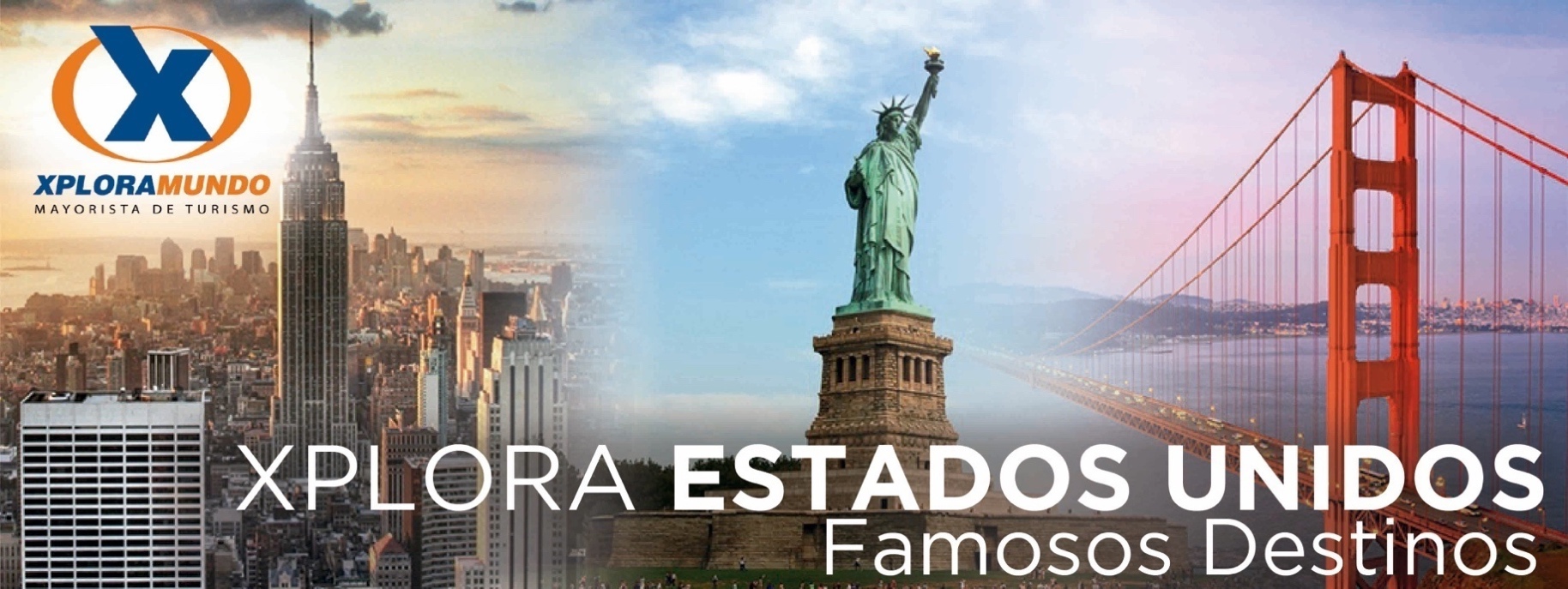 FANTASÍAS DEL OESTE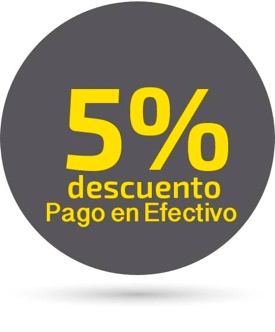 Con Desayunos8 Días / 7 NochesSalidas Garantizadas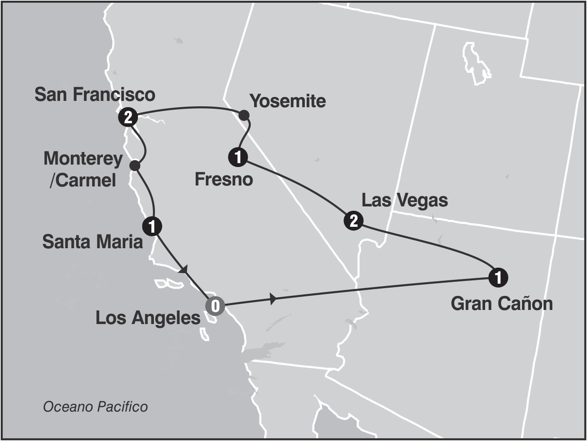 *** 2018 ***Mayo 6 13 20 27Junio 3 10 17 24Julio 1 8 15 22 29Agosto 5 12 19 26Septiembre 2 9 16 23 30Octubre 7 14 21 28Noviembre 4 11 18 25Diciembre 2 16*** 2019 ***Enero 13 20 27Febrero 3 10 17 24Marzo 3 10 17 24 31Abril 7 14 21 28PRECIOS POR PERSONA EN US$PROGRAMA INCLUYE:Circuitos basados en hoteles de primera y/o primera superior en ciudades principales. En carretera y parques nacionales en base a moteles modernos6 Desayunos americanos y 1 Desayuno continental Incluye manejo de 1 maleta por pasajero durante el recorrido, maletas adicionales serán cobradasPara pasajeros no alojados en hoteles de pick up de circuito ofrecemos un traslado al hotel de salida por 24.00 por pasajero cada vía. Incluye manejo de 1 maleta por pasajero durante el recorrido, maletas adicionales serán cobradas. Impuestos Ecuatorianos: IVA, ISD y FSM.ITINERARIODía 1: Los Ángeles / Grand CanyonPor la mañana saldremos de Los Ángeles en camino al Grand Canyon.Cruzaremos el desierto llegando al Grand Canyon a últimas horas de la tarde. Alojamiento.Día 2: Grand Canyon / HooverDam / Ruta 66 /Las VegasDesayuno Continental. Por la mañana visita al Grand Canyon. El cañón es un verdadero paraíso para los amantes de la naturaleza y la fotografía. Luego de visitar varios lugares de interés, seguimos hacia Las Vegas, en el camino nos cruzamos la antigua Ruta 66 y HooverDam antes de llegar a Las Vegas ciudad de fantasía y meca de aquellos que les gusta el juego. Llegada y alojamiento.Día 3: Las VegasDesayuno Americano. Día libre para realizar paseos opcionales.Por la noche realizaremos una excursión nocturna de la ciudad, pasando por los grandes casinos y admirando sus múltiples atracciones.Día 4: Las Vegas / Mammoth Lakes o FresnoDesayuno Americano. Hoy salimos de Las Vegas y del desierto deNevada y entraremos nuevamente a California en camino a la ciudad de Fresno por el conocido y extenso valle de San Joaquín. Llegada a última hora de la tarde. Alojamiento. (En verano el itinerario se cambia por Mammoth Lake)Día 5: Mammoth Lake o Fresno / Yosemite / San FranciscoDesayuno Americano. Hoy viajamos hacia el Parque Nacional deYosemite donde tendremos la oportunidad de apreciar la naturaleza en su puro esplendor. Seguimos hacia San Francisco atravesando el valle de San Joaquín. Llegada y alojamiento.Día 6: San FranciscoDesayuno Americano. Por la mañana iniciamos la visita de esta hermosa ciudad, incluyendo la zona del centro comercial y financiero, con paradas en el Centro Civico, Twin Peaks, Golden Gate Park, el famoso puente Golden Gate y finalizando en el Fisherman'sWharf. Para los que quieran seguir andando por su cuenta podrán quedarse en el Wharf y añadir un crucero Alcatraz o Sausalito. Los demás, regresamos al hotel y tarde libre.Día 7: San Francisco / Monterey / Carmel / Santa MariaDesayuno Americano. Salida por la mañana hacia Monterey. Llegada y visita panorámica. Monterey mantiene un lugar único en la historia de California, evidente en las construcciones de adobe y las misiones franciscanas. La llegada del padre Junipero Serra y el comandante Don Gaspar de Portala desde España en 1770 consagro a Monterey como la capital militar y eclesiástica de Alta California. Via “17 Mile Drive” llegamos a Carmel donde Clint Eastwood, famoso actor de cine, fue alcalde.Tiempo libre para recorrer las galerías de arte, restaurantes y almacenes típicos de esta zona pescadora. Continuación del viaje hacia Santa Maria. Llegada y alojamiento.Día 8: Santa Maria / Los Ángeles Desayuno Americano. Por la mañana salida hacia Los Ángeles. Encamino pasamos por Santa Bárbara. Para que tomen fotos externas de la misión del mismo nombre, denominada, la reina de las misiones y seguidamente nos dirigiremos a la costa, atravesando sus calles y construcciones de estilo colonial español. Breve parada frente a la playa y salida hacia a Los Ángeles para llegar después del mediodía. Fin de nuestros servicios.HOTELES SELECCIONADOS:Grand Canyon 		Holiday Inn Express GrandCanyon, Grand Canyon Squire InnLas Vegas 		Planet Hollywood Resort &Casino, Bally's Hotel &Casino Las Vegas, París las VegasCoarsegold 		Chukchansi Gold Resort & Casino, Park Inn by Radisson FresnoMammoth Lakes 		Mammoth Mountain InnSan Francisco 		Hilton San Francisco UnionSquareSanta Maria 		Santa Maria InnLompoc 			Holiday Inn Express - LompocHOTELES DE RECOGIDA:	7:00 Millennium Biltmore Hotel	7:15 Westin Bonaventure Hotel & Suites	7:25 The L.A. Hotel DowntownNotas:Circuito se realizara en español y/o portugués.En caso de no reunir número suficiente de participantes, circuito se realizara en modernos minibuses o vanes.Confirmación de los hoteles definitivos estarán disponibles 30 días antes de la salida. Es responsabilidad de la agencia vendedora de solicitar dicha informaciónPrecio de los circuitos incluyen visitas y excursiones indicadas en itinerario.Toda reserva cancelada sufrirá cargos detallados en las condiciones generales de nuestro tarifario.Precios sujetos a cambio sin previo aviso y disponibilidad.Tarifas no aplican para fechas de congresos y/o eventos especiales.SALIDASSGLDBLTPLCUACHD2018
Diciembre 16240116701528147311242018
Noviembre 4 11 | Diciembre 2  2019  Enero 13 20 27 | Febrero 3 10 17 24 Marzo 10 17 24277318551659156011242018
Octubre 7 14 21 | Noviembre 18 25  2019  Marzo 31 | Abril 7 14 21 28291619321709159711242018Julio 1 8 15 22 29 | Agosto 5 12 19 26           Septiembre 2 9 16 | Octubre 28297819621730161211242019
Marzo 3310120251771164311242018Septiembre 23 3031942069180716711124